КартофелеводствоАнисимов, Б. В. Фитосанитарные зоны и их роль в безвирусном семеноводстве картофеля / Б. В. Анисимов // Защита и карантин растений. - 2014. - № 11. - С. 14-19.В статье рассматриваются вопросы создания специальных зон для организации безвирусного семеноводства картофеля и фитосанитарные требования в отношении безвирусных и бактериальных болезней, которые должны строго контролироваться в границах выделенных семеноводческих зон, включая болезни и вредители, имеющие карантинное значение; фитопатогенные вирусы, переносимые мигрирующими видами тлей; вирусы, переносимые почвообитающими нематодами и грибами и патогенные бактерии.Биологическая эффективность гербицида Фабиан с ПАВ Адью против многолетних двудольных сорных растений / В. Н. Мороховец [и др.] // Земледелие. - 2014. - № 8. - С. 46-48. - 4 табл.В 2008-2010 гг. в Дальневосточном НИИ защиты растений в условиях вегетационного и полевого опытов на посевах сои изучена эффективность послевсходового применения Фабиана, как отдельно в норме расхода 0,1 кг/га, так в нормах 0,08 и 0,1 кг/га с добавление ПАВ Адью (0,2 л/га) против наиболее распространенных и вредоносных видов многолетних сорняков. Добавление к Фабиану Адью способствует усилению гербицидного эффекта в отношении осота полевого, бодяка щетинистого, полыни обыкновенной, чистеца шероховатого, мяты полевой и однолетних злаковых видов сорняков, что обеспечивает существенный рост урожайности.Деренко, Т. А. Квадрис: современный подход для защиты картофеля от важнейших заболеваний / Т. А. Деренко // Земледелие. - 2014. - № 8. - С. 43-45. - 2 рис.Почвенное внесение фунгицида Квадрис (д. в. азоксистробин) при посадке картофеля задерживает проявления фитофтороза и альтернариоза в период вегетации картофеля. Припосадочное применение препарата позволяет отложить первую фунгицидную обработку или исключить ее проведение в неблагоприятных для опрыскивания условиях (отсутствие возможности въехать в поле, чистые осадки и др.).Дубинин, С. В. Как определить потенциал сорта? : [о потенциале новых сортов картофеля] / С. В. Дубинин // Картофель и овощи. - 2014. - № 11. - С. 36.Дубинин, С. В. Оценка сортов картофеля на пригодность к механизированной уборке / С. В. Дубинин, К. А. Пшеченков, С. В. Мальцев // Картофель и овощи. - 2014. - № 11. - С. 34-36. - табл., 3 рис.Приводятся результаты исследований 16 сортов различных групп спелости на пригодность к механизированной уборке в зависимости от характеристики гнезда клубней, механических повреждений и отходов при очистке клубней и других показателей при выращивании в системе ООО "Агрофирма "СеДеК" Каширского района Московской области.Коновалова, Н. И. Препараты "Дюпон" на картофеле / Н. И. Коновалова, В. П. Мельникова // Картофель и овощи. - 2014. - № 8. - С. 30-31.Представлены результаты испытаний применения фунгицидов компании "Дюпон Наука и Технологии" на различных сортах картофеля раннего, среднего и позднего срока созревания, продовольственного назначения, с различной полевой устойчивостью к заболеваниям и формам проявления фитофтороза. Окупаемость чистым доходом 1 руб. затрат на пестициды в лучших вариантах I и III составила 10 руб. 58 коп. соответственно.Котиков, М. В. Баста - эффективный десикант / М. В. Котиков, Е. Е. Котикова, А. С. Косенков // Картофель и овощи. - 2014. - № 11. - С. 27-28. - табл.Определена продолжительность высыхания в сутках в зависимости от состояния ботвы и облиственности растений картофеля различных сортов при использовании нового десиканта Баста компании "Байер КропСайенс". Даны практические рекомендации по применению препарата на разных сортах картофеля. Установлена оптимальная норма десиканта в зависимости от облиственности картофеля различных сортов.Рафальский, С. В. Создание новых сортов картофеля, адаптированных к возделыванию в условиях Амурской области / С. В. Рафальский // Дальневосточный аграрный вестник. - 2014. - Вып. 1. - С. 10-13.В статье приведены основные результаты работы по практической селекции культуры картофеля в Амурской области. Показано изучение семенного материала (коллекции). Указан селекционный материал, изучаемый в питомниках по схеме селекционного процесса. Отмечены гибридные комбинации и перспективные сортообразцы, превышающие стандарты по комплексу хозяйственно полезных признаков.Сафин, Р. И. Устойчивость картофеля к клубневым инфекциям / Р. И. Сафин, Т. В. Зайцева // Картофель и овощи. - 2014. - № 11. - С. 29-30. - 2 табл.Представлены результаты исследований по оценке устойчивости различных сортов к различным клубневым инфекциям картофеля. Опыты проводили на серых лесных почвах Предкамья Республики Татарстан. Полученные данные позволили сделать предварительные выводы о том, что большинство клубневых инфекций не оказывает прямого воздействия на урожайность сорта, а больше влияет на ухудшение его семенных качеств.Тиранова, Л. В. Лигногумат на картофеле / Л. В. Тиранова, А. Б. Тиранов, А. В. Григорьев // Картофель и овощи. - 2014. - № 11. - С. 31-33. - табл., рис.Чухина, О. В. Урожайность и качество клубней картофеля при применении удобрений в Волгоградской области / О. В. Чухина, Ю. П. Жуков // Агрохимия. - 2014. - № 6. - С. 29-34. - 4 табл., 4 рис.Применение на дерново-подзолистой среднесуглинистой почве удобрений в дозах, рассчитанных с помощью балансовых коэффициентов, в среднем за ротацию (4 года исследования) обеспечило урожайность клубней картофеля 26-28 т/га, содержание крахмала уменьшилось на 0,8-1,1 %, содержание нитратов не превысило ПДК. При этом оплата 1 кг NPK удобрений составила 24-29 кг. Эффективность приемов сортовой агротехники на новых ранних сортах картофеля российской селекции / А. В. Коршунов [и др.] // Достижения науки и техники АПК. - 2014. - № 10. - С. 26-28.Исследовано влияние отдельных элементов сортовой агротехники на урожайность новых ранних сортов картофеля Метеор и Крепыш при возделывании на продовольственные цели в условиях Центрального Нечерноземья.Составитель: Л.М. Бабанина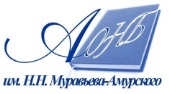 Государственное бюджетное учреждение культуры«Амурская областная научная библиотека имени Н.Н. Муравьева-Амурского